【古尔邦】（中）宰牲的时间、条件及宰牲肉的分配القربان  وقت ذبح الهدي والشروط وتوزيع اللحم 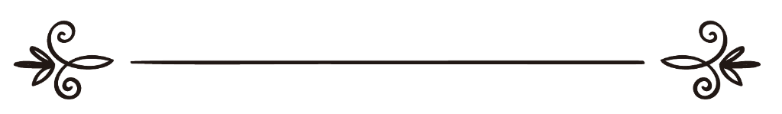 مراجعة: فريق اللغة الصينية بدار الإسلام校对： 伊斯兰之家中文小组【古尔邦】（中）宰牲的时间、条件及宰牲肉的分配四、宰牲的时间宰牲是一项有时间限制的功修，任何情况下提前而宰是不行的，之后而宰也不行，除非是有故延迟的当还补之。对于礼节日拜的人第一时间是节日拜后，如本地的居民；没有参加节日拜者估计在节日拜后，如旅行者和乡下人。故在节日拜前宰牲者，那么他宰的羊只是肉羊，不是宰牲羊，他必须在节日拜后重宰类似的羊。证据是布哈里辑录的白拉义·本·阿齐卜（愿主喜之）的传述，先知（愿主福安之）说：“节日拜前宰牲者，他只是为家人提供的肉食，不算任何牺牲。”[1]其中也辑录了艾奈斯·本·马立克（愿主喜之）的传述，先知（愿主福安之）说：“谁在节日拜后宰了牲，他则已完美了其功课，正确地遵行了穆斯林大众的道路。”[2]其中同样辑录了君杜卜·本·苏福扬·白杰里的传述，他说：我同安拉的使者（愿主福安之）参加了宰牲节的拜功，当他带领人们结束了礼拜，看到了已宰的羊，就说：“谁在节日拜前宰了牲，让他再宰一只代替它。”[3]推迟宰牲到两次演讲结束更高贵，因为这是先知（愿主福安之）的做法。君杜卜·本·苏福扬·白杰里（愿主喜之）说：先知（愿主福安之）在宰牲节礼了拜，然后进行了演讲，之后宰了牲。[4]如果伊玛目在礼拜场宰的话，等伊玛目宰牲之后再宰更高贵。那是为了仿效先知（愿主福安之）及其门弟子的做法。在《布哈里圣训实录》中辑录了阿卜杜拉·杜·欧麦尔（愿主喜之）传述的圣训，他说：先知（愿主福安之）曾在礼拜场地宰了牺牲[5]。即他的牺牲出现在节日的礼拜场地，他在那儿宰了它，是为显示安拉的标识，并以行动教导人宰牲的具体形式，让穷人方便得到宰牲肉。这不是说他在礼拜场地内宰了牲，因为那是叩头的地方，而叩头处是不可以被血和胃里的草料污染的。《布哈里圣训实录》中也辑录了艾奈斯·本·马立克（愿主喜之）的传述，他说：先知（愿主福安之）宰牲日做完演讲，他走向两只羚羊（意即宰了它俩），接着人们也去宰了他们的羊。[6]据贾比尔（愿主喜之）的传述，他说：安拉的使者（愿主福安之）宰牲日在麦地那带领我们礼了拜，人们遂上前宰了牲，他们以为先知（愿主福安之）已宰了牲。先知（愿主福安之）就命令在他之前宰牲者重新宰，他们要等到先知（愿主福安之）宰后才宰。[7]宰牲的时间到晒肉日的最后一天即十二月十三日落而结束，故宰牲是四天——节日当天、十二月十一至十三的白天；三夜——十二月十一至十三的夜晚[即我们说的十至十二夜]。这是学者们众多主张中侧重的主张之一，阿里·本·艾比·塔利卜（愿主喜之）在他的两个传述之一中即持这种主张，伊本·盖伊姆说：这是巴士拉人的伊玛目哈桑·白索里，麦加人的伊玛目阿塔义·本·莱巴哈，沙姆人的伊玛目奥扎仪，精通圣训的众法学家之首沙斐仪等人的主张，伊本·蒙济尔选择此说。在白天宰牲更高贵，在晚上宰也可以。[1]布哈里（第5545段）、穆斯林（第1961段）辑录。[2]布哈里（第5562段）、穆斯林（第1960段）辑录。[3]布哈里（第5562段）、穆斯林（第1960段）辑录。[4]布哈里（第985段）辑录。[5]布哈里（第982段）辑录。[6]布哈里（第5561段）辑录。[7]穆斯林（第1964段）、艾哈迈德（第二卷第294段）辑录。
——摘自《穆斯林节日详解》（阿丹 麦斯欧德 编译）第三部分 与古尔邦节相关的事项 第二节五、所宰之牲的条件及阐明阻碍宰牲的缺陷宰牲是接近伟大安拉的一种媒介和功修，故而只能以安拉所喜悦的方式宰牲才正确，安拉所喜悦的功修要具备两个条件。一、虔诚为主。就是举意为他而虔诚敬意，不是为了沽名钓誉，不是为了权力和面子，不是为了尘世的任何目的，不是为了亲近被造物。二、跟随安拉的使者（愿主福安之）。伟大的安拉说：“他们只奉命崇拜真主，虔诚敬意，恪遵正教。”（98：5）因此，如果不是虔诚为主，则功修不被接受。清高的安拉在圣洁的圣训中说：“我是无求于举伴者们的举伴的，谁干了一项功课，其中掺杂有配主现象，我则会抛弃他及他的配偶。”[1]同样，如果没有按照安拉的使者（愿主福安之）的逊奈去做，它则是受驳斥的。因为先知（愿主福安之）的话：“谁干了一项不属于我们[宗教]的事务的工作，它则是被挡回的。”[2]另外一种传述说：“谁在我们的这个事务中新生了不属于其中的事情，它则是受驳回的。”[3]按照先知（愿主福安之）的命令宰牲要具备一些条件，远离一些阻碍事项。其条件有几种，其中有归于时间的，有归于宰牲者的人数的——这两项前面已详述，有归于所宰之牲的，它有四个条件：一、是宰牲者所拥有的，没有与他人的权利相关。故用不是他所拥有的宰牲不正确，如霸占的、偷来的、骗来的。因为宰牲是接近伟大安拉的一项功修，无理侵吞别人的财产是犯罪，用犯罪来接近安拉不正确，用涉及别人权利的牲畜宰牲也不正确，比如抵押的牲畜，除非是征得主人的同意。二、是立法者所规定的种类，就是驼、牛、羊——绵羊和山羊，上面已阐述。三、达到了教法要求的年龄，即“赛尼叶”的驼、牛或山羊，“杰兹尔”[4]的绵羊。因为先知（愿主福安之）说：“你们当宰‘穆杏奈’[5]的，除非对你们有困难，那么就宰半岁的绵羊。”[6]四、没有阻碍宰牲的一些缺陷，它就是在白拉义·本· 阿齐卜（愿主喜之）传述的圣训中所提到的，他说：安拉的使者站在我们中间（愿主福安之）说：“四种牲畜不允许宰牲：明显独眼的牲畜，患有明显病症的牲畜，明显瘸腿的跛子，瘦弱无髓的牲畜。”一说：“断腿不能行走的。”五大家辑录，提尔米济说是优良的圣训。[7]这四种明文规定的禁止用其宰牲，宰了也不行。可以算作此四种意义的或者有过之而无不及的还有：1、瞎的，就是两眼看不见的，这比明显独眼的牲畜更厉害了。至于白天能见晚上不见的，沙斐仪学派明确表示可以用其宰牲，因为那不是明显的缺陷，也不是一直瞎，不影响牧放和成长，但没此缺陷更好了。2、肚子胀的，直到大便通畅肿胀消失为止。3、产羔的，直到干净为止。4、快死的，如：快勒死的、快捶死的、快跌死的、快觝死的、野兽吃剩的。5、不能行走的病羊。6、断腿的。这些阻碍宰牲的缺陷一共是十种：四种明文规定的，六种是通过类比的，其中任何一种不可用于宰牲。六、所宰之牲可憎的缺陷上一节我们提到了明文规定的以及类比的阻碍宰牲的缺陷，现在我们凭安拉的佑助谈谈不阻碍宰牲但为可憎的一些缺陷。这就是：一、缺角少耳的，证据是阿里·本·艾比·塔利卜（愿主喜之）的传述，安拉的使者（愿主福安之）禁止用角和耳朵有残疾的牲畜做牺牲。盖塔岱说：我将此话告诉了赛义德·本·穆赛叶卜，他说：残疾指二分之一甚至更多的部分缺少着。提尔米济说是优良的圣训。[8]二、前面切割一半耳根的。三、后面切割一半耳根的。四、切割了一半耳尖的。五、耳朵钻了孔的。证据是阿里（愿主喜之）的传述，安拉的使者（愿主福安之）命令我们注意观察所宰牲畜的眼睛、耳朵，不可用独眼的、耳尖缺的、耳根缺的、半个耳的及有耳孔的牲畜做献牲。五大家辑录，提尔米济说是优良的圣训。[9]六、耳朵连根拔除的，以至露出了耳道。七、角连根拔除的。八、眼睛失明的。九、瘦弱掉队的，证据是叶齐德传述的圣训，我来见欧特白说：“艾布·沃利德啊！我出去寻买牺牲，没有找到令我满意的，只有老掉牙的，我嫌弃它，你怎样看？”他说：“你为何不带来给我呢？”我说：“赞主清净！对你可以而对我却不可？”他说：“是的，你怀疑而我不怀疑。安拉的使者（愿主福安之）只禁止少耳的、缺角的、独眼的、瘦弱掉队的及腿折的。”[10][1]穆斯林（第2985段）辑录。[2]穆斯林（第1718段）辑录。[3]布哈里（第2697段）、穆斯林（第1718段）辑录。[4]即满半岁的。——编译者[5]参见第8页脚注。——编译者[6]穆斯林（第1963段）辑录。[7]艾布·达吾德（第2802段）、提尔米济（第1497段）、奈萨仪（第4369段）、伊本·马哲（第3144段）、艾哈迈德（第四卷第300段）辑录。[8]提尔米济（第1504段）辑录。[9]艾哈迈德（第一卷第149段）、提尔米济（第1498段）、奈萨仪在《大集合》（第4462段）、伊本·马哲（第3142—3143段）辑录。[10]艾哈迈德（第四卷第185段）、艾布·达吾德（第2803段）、哈基姆（第四卷第250段）辑录。——摘自《穆斯林节日详解》（阿丹 麦斯欧德 编译）第三部分 与古尔邦节相关的事项 第四至五节七、可自食的宰牲肉及其应分发的清高的真主说：“以便他们见证他们所有的许多利益，并且在规定的若干日内，记念真主之名而屠宰他赐给他们的牲畜。你们可以吃那些牲畜的肉，并且应当用来款待困苦的和贫穷的人。”（22：28）又说：“我为每个民族制定一种供献的仪式，以便他们记念真主之名而屠宰他所赐他们的牲畜。你们的神明是独一的神明，故你们应当只归顺他。你应当以喜讯传示谦恭者。”（22：34）穆斯林辑录了阿伊莎（愿主喜之）传述的圣训，先知（愿主福安之）说：“你们吃，你们分施，你们贮存。”[1]布哈里辑录了赛莱迈·本·艾克沃尔（愿主喜之）的传述，先知（愿主福安之）说：“你们可以吃，可以分施，也可以贮存，因为去年人们遭受了饥荒，目的是让你们去赈灾贫民。”[2]它比上段圣训更广泛，因为赈济包括了给穷人分舍，给富人赠送。艾布·布尔岱对先知（愿主福安之）说：我为我的家人、邻居和我院子里的人提前宰了牺牲。先知（愿主福安之）说：“那只是为吃肉而宰的羊。”[3]经文和圣训中没有明确规定吃的、施舍的及赠送的数量，因此学者们对此产生了分歧，伊玛目艾哈迈德说：我们主张的是阿卜杜拉[4]传述的圣训，即自己吃三分之一，给意欲的人三分之一，给穷人施舍三分之一。沙斐仪说：我乐意把吃和贮存的不要超过三分之一，我乐意赠送三分之一，施舍三分之一。沙斐仪的旧主张是吃一半，施舍一半。证据是清高的真主的话：“你们吃那些牲畜的肉，并且应当用来款待困苦的和贫穷的人。”（22：28）真主把它放在两种人之间证明了各占一半。他在《穆格尼》中说：此事是宽大的，若他施舍全部或多半可以，若他只施舍一个欧基亚的量[5]其余的全部自己吃也可以。其弟子们说：全部留下自己吃也行。我们提及的吃和送，只是按照可佳的方式而不是说必须，部分学者主张必须吃一点，不能全部施舍掉，依据的是经训的表面，又因为先知（愿主福安之）在辞朝中命令从每峰驼上取一块肉，放在锅里煮，他吃了肉，喝了汤。这是穆斯林辑录的贾比尔传述的圣训。[6]允许他所吃的也允许他贮藏，因为禁止贮藏超过三天的圣训按照大众学者的观点是被革止的，伊斯兰长老伊本·泰米叶说：而是它的律例当其原因存在时仍旧是保留有效的，其原因就是饥饿，因为证据是赛莱迈·本·艾克沃尔（愿主喜之）的传述，安拉的使者（愿主福安之）说：“你们谁宰牲的话，三天后他不要在家中有任何一点牲肉。”到了第二年，人们说：安拉的使者啊！我们将按去年的做法去做。他就说：“现在你们当食用，施济，储存。因为那一年人们困难，我是让你们帮助。”[7]故当人们在宰牲之际是饥饿的，则禁止贮存三天以上，否则无妨。禁止卖任何一点肉、油、脂肪、皮子等，因为它是为安拉而出的财物，不允许拿回去，就像施舍出的东西不可索回一样，也不可拿取丝毫作为屠夫的工价，因为那相当于交易。至于人送的或施舍的宰牲肉，他有权支配任意地卖出等，因为他拥有了完全的拥有权，故允许他支配，在两圣训实录中记载了阿伊莎（愿主喜之）的传述， [有一次]，先知进家门时见火炉上面有一砂锅肉，他就叫人端来，有人给使者端来的只是面饼和家中的一些调料，使者说：“我不是看见有砂锅吗？”有人对他说：“那是别人施散给拜丽拉的肉，你又不吃施散物。”使者说：“对她是施散，对我们已成了馈赠。”[8]但对赠送或施舍的东西不可买回，因为那属于对赠品或施济物的收回，在两圣训实录中记载了阿伊莎（愿主喜之）的传述，欧麦尔·本·罕塔卜（愿主喜之）说：我为主道把一匹马捐献给一人，结果那人不爱惜，我就想买回，便向安拉的使者（愿主福安之）询问此事，他说：“你不可购买，你不可收回你的赈款。”[9][1]穆斯林（第1971段）辑录。[2]布哈里（第5569段）辑录。[3]穆斯林（第1961段）辑录。[4]即伊本·麦斯欧德（愿主喜之）。——编译者[5]一‘欧基亚’为40枚银币。——编译者[6]穆斯林（第1218段）辑录。[7]布哈里（第5569段）辑录。[8]布哈里（第5097段）、穆斯林（第1504段）辑录。[9]布哈里（第1490段）辑录。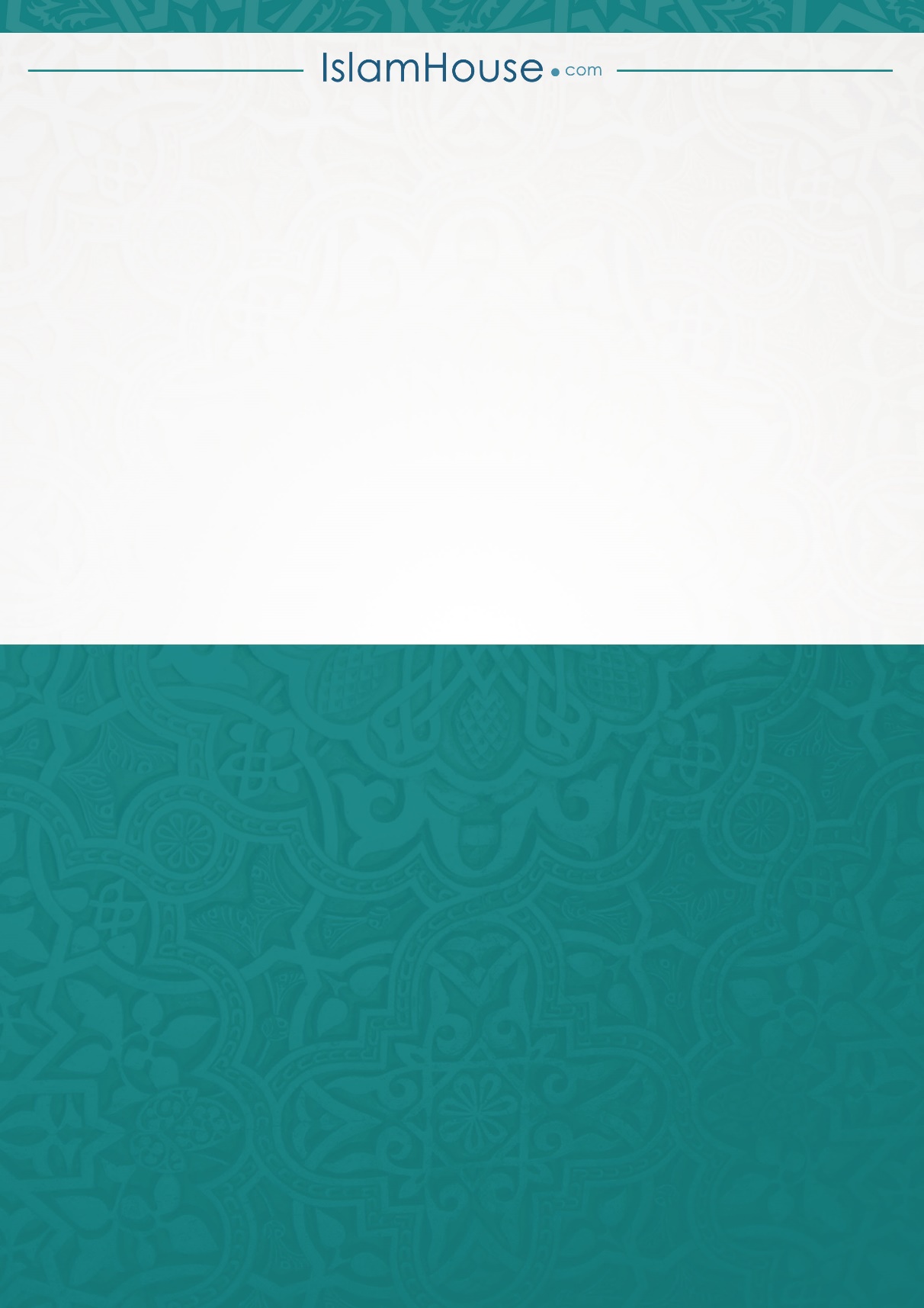 